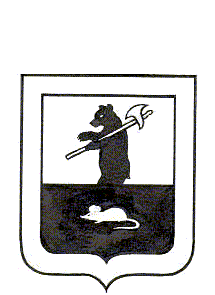 Муниципальный Совет городского поселения Мышкин	РЕШЕНИЕ 	О внесении изменений в решение Муниципального Совета городского поселения Мышкин от 10.12.2019 № 16 «О бюджете городского поселения Мышкин на 2020 год и на плановый период 2021 и 2022 годов»Принято Муниципальным Советом	городского поселения Мышкин«27» октября 2020 годаНа основании Федерального закона от 06.10.2003 № 131-ФЗ «Об общих принципах организации местного самоуправления в Российской Федерации», Бюджетного кодекса Российской Федерации, статьи 22 Устава городского поселения Мышкин,Муниципальный Совет городского поселения Мышкин решил:           1. Внести в решение Муниципального Совета городского поселения Мышкин от 10.12.2019 № 16 «О бюджете городского поселения Мышкин на 2020 год и на плановый период 2021 и 2022 годов» (далее - решение) следующие изменения и дополнения:           1.1. Статью 1 решения изложить в следующей редакции:«Статья 11. Утвердить основные характеристики бюджета городского поселения Мышкин на 2020 год:1) прогнозируемый общий объем доходов бюджета городского поселения Мышкин в сумме 44 535 726 рублей 56 копеек;           2) общий объем расходов бюджета городского поселения Мышкин в сумме    46 271 247 рублей 34 копеек;           3) дефицит бюджета городского поселения Мышкин 1 735 520 рублей 78 копеек.1.2. Приложение № 2 к решению изложить в редакции приложения 1 к настоящему решению.	1.3. Приложение № 4 к решению изложить в редакции приложения 2 к настоящему решению.           1.4. Приложение № 6 к решению изложить в редакции приложения 3 к настоящему решению.           1.5. Приложение № 8 к решению изложить в редакции приложения 4 к настоящему решению.1.6. Приложение № 9 к решению изложить в редакции приложения 5 к настоящему решению.1.7. Приложение № 10 к решению изложить в редакции приложения 6 к настоящему решению.   1.8. Статью 11 решения изложить в следующей редакции:«Статья 11. Установить размеры верхнего предела муниципального долга городского поселения Мышкин на 01.01.2021 года в размере 7 325 962 рубля 45 копеек; на 01.01.2022 года в размере 7 325 962 рубля 45 копеек; на 01.01.2023 года в размере 7 325 962 рубля 45 копеек, в том числе верхний предел муниципального долга по муниципальным гарантиям в 2020 - 2022 годах- 0 рублей.».   1.9. Статью 14 решения изложить в следующей редакции:«Статья 14 Установить, что объём межбюджетных трансфертов, получаемых бюджетом городского поселения Мышкин, из бюджетов других уровней в 2020 году составляет 26 461 162 рубля, в 2021 году 4 084 404 рубля, в 2022 году 3 951 586 рублей.».1.10. Статью 16 решения изложить в следующей редакции:«Статья 16 Утвердить объем бюджетных ассигнований дорожного фонда на 2020 год в сумме 15 658 541 рубль 20 копеек, на 2021 год в сумме 4 481 825 рублей 56 копеек и на 2022 год в сумме 4 565 548 рублей 63 копейки.».  2. Настоящее решение опубликовать в средствах массовой информации и разместить на официальном сайте Администрации городского поселения Мышкин в информационно-телекоммуникационной сети «Интернет».          3. Контроль за исполнением настоящего решения возложить на постоянную комиссию по бюджету, налогам и финансам Муниципального Совета городского поселения Мышкин. 4. Настоящее решение вступает в силу после его официального опубликования.Глава городского                                       Председатель Муниципального поселения Мышкин                                   Совета городского поселения Мышкин____________________	Е.В. Петров      ___________________ Л.А. Чистяков«27» октября 2020 года № 15               